                                       СОВЕТ ДЕПУТАТОВ                            ПРОЕКТ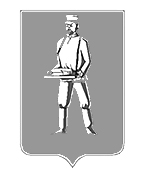 ЛОТОШИНСКОГО МУНИЦИПАЛЬНОГО РАЙОНА Р Е Ш Е Н И Еот  __________      №______Об уточнении наименования улицыв рп. Лотошино городского округа ЛотошиноМосковской областиРуководствуясь Федеральным законом от 06.10.2003 № 131-ФЗ «Об общих принципах организации местного самоуправления в Российской Федерации», постановлением Правительства Российской Федерации от 19.11.2014 № 1221 «Об утверждении Правил присвоения, изменения и аннулирования адресов», законом Московской области от 09.07.2019 №140/2019-ОЗ «О границе городского округа Лотошино», законом Московской области от 24.07.2014 № 107/2014-ОЗ «О наделении органов местного самоуправления муниципальных образований Московской области отдельными государственными полномочиями Московской области», на основании решения Совета депутатов Лотошинского муниципального района от 02.03.2015 №52/8 «Об утверждении Положения о порядке присвоения адресов объектам недвижимости на территории Лотошинского муниципального района Московской области», рассмотрев заключение комиссии по присвоению (изменению) наименований улицам, площадям, иным составным частям населенных пунктов Лотошинского муниципального района от 01.08.2019 №13, с целью приведения реестра федеральной информационной адресной системы (ФИАС) в соответствии с Правилами присвоения, изменения и аннулирования адресов, утвержденными Постановлением Правительства Российской Федерации от 19.11.2014 №1221, Совет депутатов Лотошинского муниципального района, р е ш и л:Уточнить наименование улицы в части написания в соответствии с п. 56 Правил присвоения, изменения и аннулирования адресов, утвержденных Постановлением Правительства Российской Федерации от 19.11.2014 №1221, расположенной в границах населенного пункта рп. Лотошино, в северной части кадастрового квартала 50:02:0030204 между улицами Школьная и Коммунальная, параллельно улице Центральная, и присвоить ей название: 1-я Льнозаводская.Опубликовать настоящее решение в газете «Сельская новь» и разместить на официальном сайте администрации Лотошинского муниципального района.Председатель Совета депутатовЛотошинского муниципального района                                                           В.В. МоляровГлава Лотошинского муниципального района                                                                                        Е.Л. Долгасова  В Е Р Н О:Разослать: депутатам-15 экз., редакции газеты «Сельская новь», ГАС "Выборы", отделу архитектуры и градостроительства, ГП Лотошино, ООО «Маяк», КУИ, ГУП МО МОБТИ, ОУФМС России по Московской области в Лотошинском районе, МИФНС №19 по Московской области, Управлению Федеральной службы государственной регистрации, кадастра и картографии по Московской области, юридическому отделу, прокурору, в дело.